philippe muyters vlaams minister van financiën, begroting, werk, ruimtelijke ordening en sportantwoordop vraag nr. 435 van 2 maart 2012van sonja claesHet aantal ontvangen jobs voor tewerkstellingsmaatregelen in 2011 is afgenomen met 10% t.o.v. 2010.  Indien men de evolutie bekijkt op langere termijn (bv. de laatste 10 jaar) is 2011 niet zo’n uitzonderlijk jaar en ligt het aantal in de lijn van de vorige jaren (met uitzondering van 2009 en 2010).De afname t.o.v. 2010 heeft te maken met het feit dat een aantal tewerkstellingsmaatregelen tijdelijk werd gesubsidieerd in 2010. WIP werkervaring Een afname van 80 % (van 221 ontvangen jobs in 2010 naar 44 in 2011).In kader van het WIP (Werk- en Investeringsplan) werd het Werkervaringsprogramma uitgebreid met bijkomende plaatsen (contingent van 260 VTE). De kandidaten voor deze jobs werden hoofdzakelijk aangeworven in 2010.  Deze uitbreiding was tijdelijk en geldig voor één jaar.  Bijgevolg uitdovend in 2011. Vandaar de afname van het aantal jobs in 2011.Tewerkstelling jongeren in social profit Een afname van bijna 74 % (van 330 ontvangen jobs in 2010 naar 87 in 2011)In het kader van het Generatiepact werden er een aantal arbeidsplaatsen gecreëerd voor jongeren (mits bepaalde voorwaarden) in de social profit, zowel op Vlaams niveau als op Federaal niveau.  Deze projecten zijn gestart in 2010 zodat de vacatures ook in 2010 geregistreerd werden. Het gaat hier om contracten voor onbepaalde duur en eens deze jobs ingevuld zijn gaat het nog uitsluitend om vervangingsvacatures, vandaar dat we in 2011 dan ook een sterke afname vaststellen.DAC tewerkstelling Een afname met 26% (van 104 ontvangen jobs in 2010 naar 77 in 2011)DAC werkplaatsen in Vlaanderen worden omgezet in reguliere tewerkstellingen en er worden geen nieuwe DAC-projecten meer goedgekeurd.  Alleen werkgevers die nog beschikken over een goedgekeurd DAC-project kunnen DAC-werknemers vervangen.  Dus ook hier een uitdovende maatregel.BijlageOpsplitsing van ontvangen vacatures naar tewerkstellingsmaatregel en provincie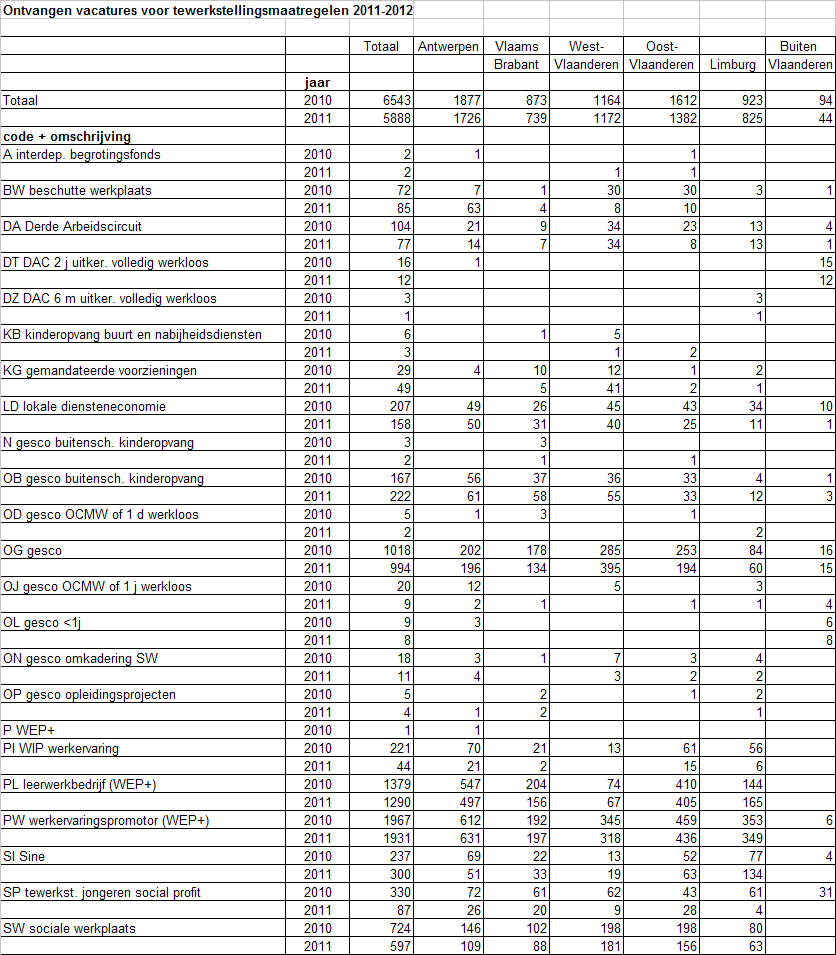 